ГОСУДАРСТВЕННОЕ БЮДЖЕТНОЕ ОБРАЗОВАТЕЛЬНОЕ УЧРЕЖДЕНИЕДОПОЛНИТЕЛЬНОГО ПРОФЕССИОНАЛЬНОГО ОБРАЗОВАНИЯ «ИНСТИТУТ РАЗВИТИЯ ОБРАЗОВАНИЯ» КРАСНОДАРСКОГО КРАЯ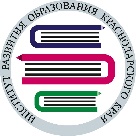 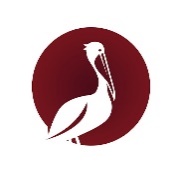 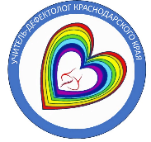 ПРОГРАММА КРАЕВОГО СЕМИНАРА«Модель взаимодействия дошкольной и школьной ступеней образования детей с ОВЗ в системе образования»15 февраля 2024 года 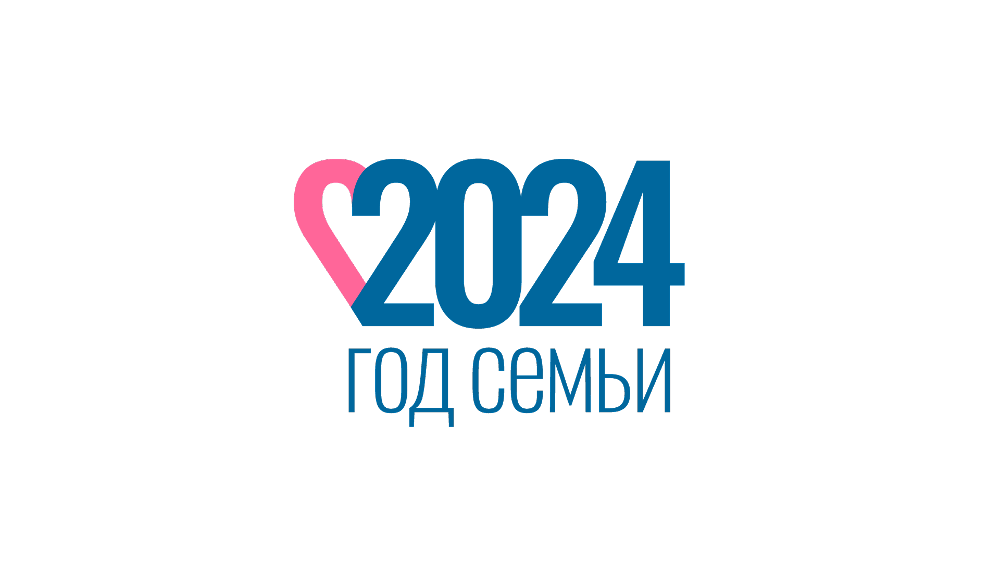 Выселковский район, ст. Березанская2024 г.СООБЩЕСТВО ПЕДАГОГОВ-ДЕФЕКТОЛОГОВКРАСНОДАРСКОГО КРАЯ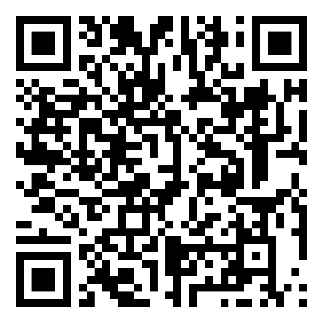 Цель мероприятия: модернизация современной модели преемственности и непрерывности образования детей с ОВЗДата и место проведения:15.02.2024, Выселковский район, ст. Березанская, ул.Ленина,286, МАОУ СОШ №3 им. С. В. Дубинского ст. БерезанскойОрганизаторы: государственное бюджетное образовательное учреждение дополнительного профессионального образования «Институт развития образования» Краснодарского краяУчастники мероприятия: руководящие и педагогические работники образовательных организаций, специалисты территориальных методических служб Краснодарского края.Число участников: 80 человекВремяТема выступленияФ.И.О. докладчика9.00-9.309.30-10.00РегистрацияКофе-брейкРегистрацияКофе-брейк10.00-10.10Открытие семинара. Приветственное слово.Семина Лариса Алексеевна, начальник УО МО Выселковский район;10.10-10.25«Приоритетные направления организации образования детей с РАС в Краснодарском крае»Шелеметьева Елена Николаевна, главный консультант отдела общего образования в управлении общего образования министерства образования, науки и молодежной политики Краснодарского края (по согласованию)10.25-10.40«Развитие кадрового обеспечения образования обучающихся с ограниченными возможностями здоровья на региональном уровне»Подун Елена АлександровнаЗаведующий кафедрой коррекционной педагогики и специальной психологии ГБОУ ИРО Краснодарского края;10.40-10.55«Стратегические направления развития сообщества педагогов-дефектологов Краснодарского края»Любимова Алеся Александровнастарший преподаватель кафедры коррекционной педагогики и специальной психологии10.55-11.10«Муниципальная модель инклюзивного ресурсного центра для детей с РАС в МО Выселковский район»Поправка Елена Васильевна Заведующий МКОУ ПМПК Выселковского района 11.10-11.30«Открытие ресурсного класса. Внешняя и внутренняя среда»Андреев Александр Александрович Директор МАОУ СОШ №3 им. С. В. Дубинского ст. Березанской 11.30-11.50«Теоретические аспекты в работе с детьми с РАС»Учитель ресурсного класса Андреева Виктория Михайловна МАОУ СОШ №3 им. С. В. Дубинского ст. Березанской11.50-12.30ОбедОбед12.30- 14.15Секция № 1 «Сопровождение детей с РАС от ДОО до СОШ»Педагогическая мастерская: «Особенности организации обучения, и сопровождения детей с РАС в ДОО»Учитель-логопед МАДОУ ДС № 8 Бреславцева Елена ВикторовнаУчитель-логопед МАДОУ ДС № 8 Лакомова Ирина СергеевнаУчитель-логопед МАДОУ ДС № 8 Мартынова Жанна Сергеевна12.30- 14.15Секция № 2 «Сопровождение детей с РАС в СОШ»Мастер-класс «Темпо-ритмическая организация детей с РАС»учитель-дефектолог Шавлова Анна Васильевна МАОУ СОШ №3 им. С. В. Дубинского ст. Березанской 12.30- 14.15Секция № 3 «Ресурсный класс»Творческая лаборатория «Особенности организации, сопровождения и обучения детей с РАС»Учитель ресурсного класса Андреева Виктория Михайловна МАОУ СОШ №3 им. С .В. Дубинского ст. Березанской14.15-14.45«Этические нормы в работе с детьми с РАС»Учитель ресурсного класса Андреева Виктория Михайловна МАОУ СОШ №3 им. С. В. Дубинского ст. Березанской14.45-15.00Открытый микрофон Подведение итогов. Подун Елена АлександровнаЗаведующий кафедрой коррекционной педагогики и специальной психологии ГБОУ ИРО Краснодарского края